Supplementary Table S1: Maternal and child’s baseline characteristics of included (n=767) and excluded (n=320) cohort members of the GUSTO study.GUSTO, Growing Up in Singapore Towards healthy Outcomes ; BMI, body-mass index 
1Missing data for participants: education (n = 6), household monthly income (n = 53), maternal postpartum BMI at 48 months (n = 97), screen time (n = 87), outdoor playing (n = 124 ). 
2Missing data for non-participants: education (n = 8), household monthly income (n = 20), maternal postpartum BMI at 48 months (n = 198), screen time (n = 140), outdoor playing (n = 157).3p-value across three ethnic groups were determined with the use of a χ2-analysis (categorical) or or one-factor analysis of variance (continuous).  Values were presented as mean ± s.d. for continuous data or n (%) for categorical data.
p<0.05 is statistically significant Supplementary Table S2: Maternal and child’s characteristics according to tertiles of SSB intake at 18 months of age (n=555) GUSTO, Growing Up in Singapore Towards healthy Outcomes. There were missing data for education (n = 3), breastfeeding (n = 10), maternal postpartum BMI at 48 months (n = 99), birth weight for gestational age (n = 6), early introduction to solid foods (n = 127), SSF (n = 188), screen time (n = 74) and outdoor playing (n = 168).   *Early introduction to solids was defined as the introduction to foods other than milk before the age of 4 months (16 weeks of age).1p-value across the SSB tertile categories was determined with the use of a χ2-analysis (categorical) or trend tests using SSB intake tertile categories as continuous variable (continuous).  Value was presented as mean ± s.d. for continous data or n (%) for categorical data.
2 Values reflect median (IQR).
3 p<0.05 is statistically significant Supplementary Table S3:  Associations between sugar sweetened beverage (SSB) consumption at 18 months with adiposity measures at year 6 in a subset of n=451 subjects.Abbreviations: CI, confidence interval; RR, relative risk; SSF, Sum of skinfolds. 1Estimated regression coefficients and relative risk2 (95% CI) of the associations between SSB intake tertiles (high and medium compared with low as reference) with BMI z-scores and overweight/obesity outcomes at 6 years of age. Trend tests were performed using categories of SSB intake as continuous variable in the linear regression and Poisson regression models. Models are adjusted for ethnicity, education, birth weight for gestational age, screen time, breastfeeding duration, maternal BMI 48 months postpartum and parity. Model 3 is model 2 additionally adjusted for energy intake at age 18 months **P-value < 0.01. *P-value < 0.05. aMedian(IQR),n: low intake (22-57 ml),n=150; medium intake (92-134 ml),n=151; high intake (188-319 ml),n=150.b Median(IQR),n: low intake (0-7 ml),n=135; medium intake (18-43 ml),n=136; high intake (99-238 ml),n=136.Supplementary Table S4:  Associations between sugar sweetened beverage (SSB) consumption at year 5 with adiposity measures at year 6 in a subset of n=451 subjects.Abbreviations: CI, confidence interval; RR, relative risk; SSF, Sum of skinfolds. 1Estimated regression coefficients and relative risk2 (95% CI) of the associations between SSB intake tertiles (high and medium compared with low as reference) with BMI z-scores and overweight/obesity outcomes at 6 years of age. Trend tests were performed using categories of SSB intake as continuous variable in the linear regression and Poisson regression models. Models are adjusted for ethnicity, education, birth weight for gestational age, screen time, breastfeeding duration, maternal BMI 48 months postpartum and parity. Model 3 is model 2 additionally adjusted for energy intake at age 5 years.  **P-value < 0.01. *P-value < 0.05. aMedian(IQR),n: low intake (22-57 ml),n=150; medium intake (92-134 ml),n=151; high intake (188-319 ml),n=150. b Median(IQR),n: low intake (0-7 ml),n=135; medium intake (18-43 ml),n=136; high intake (99-238 ml),n=136.Supplementary Figure S1: Flow chart of study participants assessed for SSB intakes at 18 months and 5 years of age and adiposity outcomes at 5 and 6 years of age in the GUSTO cohort. 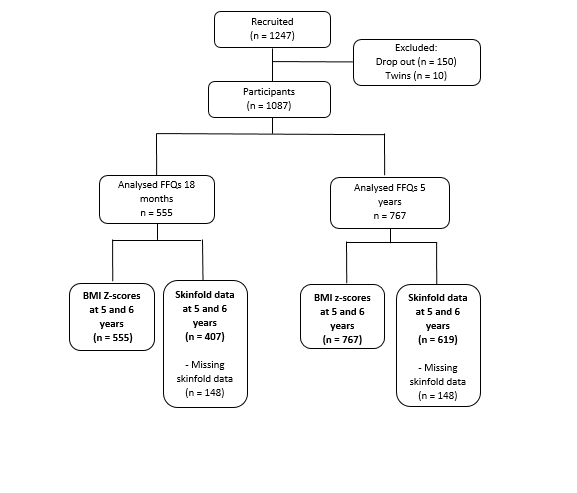 Included1(n=767)Excluded2(n=320)P3Maternal educational level0.290    Post-secondary and below    University and above491 (64.5)270 (35.5)212 (67.9)100 (32.1)Ethnicity0.878    Chinese    Malay    Indian433 (56.5)192 (25.0)142 (18.5)180 (56.3)84 (26.3)56 (17.5)Household monthly income (in SGD)0.276     0 – 1999    2000 – 5999    ≤ 6000109 (15.3)394 (55.2)211 (29.6)46 (15.3)162 (54.0)92 (30.7)Maternal age at first birth (years)31.0 ± 5.230.3 ± 4.90.037Maternal postpartum BMI at 4 years (kg/m2)24.6 ± 5.224.5 ± 4.80.827Child sex0.424     Boy    Girl398 (51.9)369 (48.1)175 (54.7)145 (45.3)Child screen time (in hours per day)0.420    < 2 hours per day    2 – 4 hours per day    > 4 hours per day291 (42.8)248 (36.5)141 (20.7)86 (47.8)57 (31.7)37 (20.6)Child outdoor playing (in hours per day)0.553    < 2 hours per day    2 – 4 hours per day    > 4 hours per day561 (87.2)78 (12.1)4 (0.6)145 (89.0)18 (11.0)0 (0.0)Low intake
2 (0-6 ml)2
(n=185)Medium intake
28 (18-43 ml)2
 (n=185)High intake
138 (96-231ml)2
 (n=185)P3Maternal ethnicity<0.0001   Chinese   Malay   Indian130 (70.2)31 (16.8)24 (13.0)122 (66.0)45 (24.3)18 (9.7)82 (44.3)77 (41.6)26 (14.1)Maternal educational level0.001    Post-secondary and below   University and above142 (76.8)43 (23.2)118 (64.1)66 (34.9)89 (48.6)94 (51.4)Parity0.324   Primiparous   Multiparous91 (49.2)94 (50.8)81 (43.8)104 (56.2)95 (51.4)90 (48.6)Maternal age at first birth (years)32.3 ± 4.831.9 ± 4.929.9 ± 5.3<0.001Postpartum BMI at 4 years (kg/m2)23.5 ± 4.724.2 ±  5.025.6 ± 5.70.001Child sex0.917   Boy   Girl95 (51.4)90 (47.6)97 (52.4)88 (57.6)93 (50.3)92 (49.7)Breastfeeding status0.897   Never breastfed   Breastfed for <6 months   Breastfed for > 6 months6 (3.3)154 (85.1)21 (11.6)5 (2.7)158 (85.9)21 (11.4)5 (2.8)149 (82.8)26 (14.4)*Early introduction to solids (<16 weeks of age)0.399    Yes    No  146(99.3)1 (0.7)146 (98.6)2 (1.4)133 (100)0 (0)Child screen time (hours/day)0.109     < 2 hours per day      2 – 4 hours per day      > 4 hours per day65 (39.4)52 (31.5)48 (29.1)77 (47.5)48 (29.6)37 (22.8)75 (48.7)53 (34.4)26 (16.9)Child outdoor playing (hours/day)0.930      < 2 hours per day      2 – 4 hours per day      > 4 hours per day117 (90.0)12 (9.2)1 (0.8)122 (89.7)13 (9.6)1 (0.7)106 (87.6)13 (10.7)2 (1.7)Birth weight for gestational age ( z-scores)0.05 ± 0.940.11 ± 1.130.10 ± 0.080.923Child energy intake at  18 months (kcal)1059 ± 4441104 ± 3661395 ± 812<0.0001BMI at 18 months (z-scores)-0.07 + 1.00-0.13 + 0.99-0.04 + 1.02   0.717Σ skinfold at 18 months 17.4 + 7.317.8 + 6.217.9 + 7.5   0.824BMI at 5 years (z-scores)-0.05 ± 1.03     -0.005  ± 1.10.11 ± 1.30.427  Σ skinfold at 5 years 28.1 ±  8.327.8 ± 9.129.4 ± 11.80.397SSB intake at 18 months BMI z-scores1a(n=451)SSF1b(n=367)Overweight / obesity2a(n=451)Model 1(unadjusted)β(95% CI)β(95% CI)Relative risk(95% CI)100ml/day increments0.09 (0.02, 0.15)*0.99(0.23,1.76)*1.16 (1.08, 1.24)**Low intakeReferenceReferenceReferenceMedium intake0.01 (-0.28, 0.30)-0.72(-3.64,2.19)0.99 (0.58, 1.71)High intake0.26 (-0.04, 0.55)0.72(-2.22,3.67)1.36 (0.83, 2.25)p-trendp = 0.085p =0.631p  = 0.223Model 2(adjusted)100ml/day increments0.05 (-0.02, 0.11)0.40(-0.40,1.21)1.14 (1.06, 1.23)**Low intakeReferenceReferenceReferenceMedium intake-0.02 (-0.30, 0.26)-1.36(-4.41,1.69)0.95 (0.55, 1.64)High intake0.07 (-0.22, 0.35)-0.96(-4.16,2.23)1.02 (0.60, 1.72)p-trendp  = 0.660p =0.56p  = 0.256Model 3( energy intake adjusted)100ml/day increments0.035(-0.03,0.10)0.56(-0.23,1.35)1.00(0.99-1.01)Low intakeReferenceReferenceReferenceMedium intake-0.05(-0.36,0.23)-1.14(-4.19,1.91)0.90(0.54,1.65)High intake0.05(-0.29,0.30)-1.25(-4.15,1.64)1.00(0.59,1.01)p-trendp =0.98p =0.46p =0.350SSB intake at year 5BMI z-scores1a(n=451)SSF1b(n=367)Overweight / obesity2a(n=451)Model 1(unadjusted)β(95% CI)β(95% CI)Relative risk(95% CI)100ml/day increments0.15 (0.07, 0.23)**1.11(0.35,.187)*1.15 (1.07, 1.23)**Low intakeReferenceReferenceReferenceMedium intake0.36 (0.07, 0.65)*1.84(-1.06,4.74)1.43 (0.82, 2.50)High intake0.52 (0.23, 0.80)**2.96(0.07,5.85)*1.67 (0.97, 2.86)p-trendp  < 0.0001**p =0.045p  = 0.059Model 2(adjusted)100ml/day increments0.12 (0.04, 0.20)**1.22(0.46,1.98)**1.16 (1.08, 1.24)**Low intakeReferenceReferenceReferenceMedium intake0.34 (0.06, 0.62)*1.41(-1.45,4.26)1.47 (0.86, 2.52)High intake0.46 (0.18, 0.74)**3.25(0.36,6.14)*1.65 (0.97, 2.82)p-trendp  = 0.001**p =0.03p  = 0.063Model 3(energy intake adjusted)100ml/day increments0.12(0.04,0.19)**1.43(0.63,2.23)**1.20(1.11,1.29)*Low intakeReferenceReferenceReferenceMedium intake0.34(0.06,0.61)*1.63(-1.25,4.50)2.20(1.19,4.06)High intake0.46(0.17,0.76)**3.85(0.81,6.89)*2.50(1.35,4.65)*p-trendp =0.002p =0.01p =0.038